РЕШЕНИЕСовета депутатов муниципального образования «Муниципальный округ Кизнерский район Удмуртской Республики»В редакции от 30.08.2023 № 16/9Принято Советом депутатов                      				                      25 марта 2022 годаВ соответствии с Федеральным законом от 6 октября . N 131-ФЗ "Об общих принципах организации местного самоуправления в Российской Федерации», Федеральным законом от 25.12.2008 г. № 273-ФЗ «О противодействии коррупции», Законом Удмуртской Республики от 20 сентября 2007 года N 55-РЗ "О мерах по противодействию коррупционным проявлениям в Удмуртской Республике", Законом Удмуртской Республики от 19.06.2017 г. N 37-РЗ "О порядке представления гражданами, претендующими на замещение муниципальной должности сведений о своих доходах, расходах, об имуществе и обязательствах имущественного характера своих супруг (супругов) и несовершеннолетних детей, порядке проверки достоверности и полноты указанных сведений" на основании Устава муниципального образования «Муниципальный округ Кизнерский район Удмуртской Республики»Совет депутатов муниципального образования «Муниципальный округ Кизнерский район Удмуртской Республики» РЕШАЕТ:1. Утвердить прилагаемое Положение о порядке увольнения (освобождения от должности) в связи с утратой доверия лиц, замещающих муниципальные должности в органах местного самоуправления муниципального образования «Муниципальный округ Кизнерский район Удмуртской Республики».2. Признать утратившим силу следующие решения:- Решение Кизнерского районного Совета депутатов от 12.04.2017 г. № 5/14 «Об утверждении Положения о порядке увольнения (освобождения от должности) в связи с утратой доверия лиц, замещающих муниципальные должности в органах местного самоуправления муниципального образования «Кизнерский район»;-  Решение Кизнерского районного Совета депутатов от 27.02.2019 г. № 16/5 «О внесении изменений в решение Кизнерского районного Совета депутатов от 12.04.2017 года № 5/14 «Об утверждении Положения о порядке увольнения (освобождения от должности) в связи с утратой доверия лиц, замещающих муниципальные должности в органах местного самоуправления муниципального образования «Кизнерский район». 3. Настоящее Решение вступает в силу со дня его официального опубликования (обнародования). Глава муниципального образования «Муниципальныйокруг Кизнерский район Удмуртской Республики»	                                           А.И. ПлотниковПредседатель Совета депутатов муниципального образования «Муниципальный округ Кизнерский район Удмуртской Республики»	                                                                                   В.П. Андреевп. Кизнер25 марта 2022 года                                                                            №   6 /12    Проект вносит:Руководитель Аппарата Главы района,районного Совета депутатов и Администрации района                                                Кумаева  Е.В.Согласовано:Главный специалист-эксперт                                                                                            Баранов А.Н.УТВЕРЖДЕНОрешением Совета депутатовмуниципального образования«Муниципальный округ Кизнерский район Удмуртской Республики» от 25 марта 2022года  № ___/___Положение
о порядке увольнения (освобождения от должности) в связи с утратой доверия лиц, замещающих муниципальные должности в органах местного самоуправления муниципального образования "Муниципальный округ Кизнерский район Удмуртской Республики"
1. В соответствии с Федеральным законом от 06.10.2003 N 131-ФЗ "Об общих принципах организации местного самоуправления в Российской Федерации", Федеральным законом от 25.12.2008 N 273-ФЗ "О противодействии коррупции", Законом Удмуртской Республики от 20.09.2007 года N 55-РЗ "О мерах по противодействию коррупционным проявлениям в Удмуртской Республике", Уставом муниципального образования "Муниципальный округ Кизнерский район Удмуртской Республики" лицо, замещающее муниципальную должность в органах местного самоуправления муниципального образования "Муниципальный округ Кизнерский район Удмуртской Республики" (далее - лицо, замещающее муниципальную должность), в порядке, предусмотренном настоящим Положением, подлежит увольнению (освобождению от должности) в связи с утратой доверия в случае несоблюдения ограничений, запретов, неисполнения обязанностей, установленных Федеральным законом от 06.10.2003 N 131-ФЗ "Об общих принципах организации местного самоуправления в Российской Федерации", Федеральным законом от 25 декабря 2008 года N 273-ФЗ "О противодействии коррупции", Федеральным законом от 3 декабря 2012 года N 230-ФЗ "О контроле за соответствием расходов лиц, замещающих государственные должности, и иных лиц их доходам", Федеральным законом от 7 мая 2013 года N 79-ФЗ "О запрете отдельным категориям лиц открывать и иметь счета (вклады), хранить наличные денежные средства и ценности в иностранных банках, расположенных за пределами территории Российской Федерации, владеть и (или) пользоваться иностранными финансовыми инструментами".2. Увольнение (освобождение от должности) лица, замещающего муниципальную должность, в связи с утратой доверия осуществляется работодателем лица, замещающего муниципальную должность, на основаниях:1) доклада о результатах проверки, проведенной организационно-кадровым отделом Администрации муниципального образования «Муниципальный округ Кизнерский район Удмуртской Республики»;2) заключения Комиссии по координации работы по противодействию коррупции в муниципальном образовании «Муниципальный округ Кизнерский район Удмуртской Республики».3. Решение Кизнерского районного Совета депутатов об удалении главы муниципального образования в отставку принимается в соответствии со ст. 74.1. Федерального закона от 06.10.2003 года № 131-ФЗ «Об общих принципах организации местного самоуправления в Российской Федерации».Решение об увольнении (освобождении от должности) лица, замещающего муниципальную должность, в связи с утратой доверия принимается не позднее одного месяца со дня обнаружения проступка, предусмотренного пунктом 1 настоящего Положения, не считая периода временной нетрудоспособности лица, замещающего муниципальную должность, пребывания его в отпуске, других случаев его отсутствия на службе по уважительным причинам, а также времени проведения проверки, предусмотренного пунктом 4 настоящего Положения, и рассмотрения ее материалов Комиссией по координации работы по противодействию коррупции в муниципальном образовании «Муниципальный округ Кизнерский район Удмуртской Республики».При этом решение об увольнении (освобождении от должности) лица, замещающего муниципальную должность, должно быть принято не позднее трех лет со дня совершения проступка, предусмотренного пунктом 1 настоящего Положения. В указанные сроки не включается время производства по уголовному делу.4. В целях установления факта совершения лицом, замещающим муниципальную должность, деяния, предусмотренного пунктом 1 настоящего Положения, организационно-кадровым отделом Администрации муниципального образования «Муниципальный округ Кизнерский район Удмуртской Республики» проводится проверка.5. Основанием для осуществления проверки является информация, представленная в письменном виде в установленном порядке:1) правоохранительными органами, налоговыми органами, иными государственными органами, органами местного самоуправления и их должностными лицами;2) уполномоченным органом, работниками подразделений государственных органов Удмуртской Республики или органов местного самоуправления по профилактике коррупционных и иных правонарушений либо должностными лицами кадровых служб государственных органов Удмуртской Республики или органов местного самоуправления, ответственных за работу по профилактике коррупционных и иных правонарушений;3) постоянно действующими руководящими органами политических партий и зарегистрированных в соответствии с законом иных общероссийских общественных объединений, не являющихся политическими партиями;4) Общественной палатой Российской Федерации, Общественной палатой Удмуртской Республики;5) общероссийскими средствами массовой информации, республиканскими средствами массовой информации.6. Информация анонимного характера не может служить основанием для проверки.7. Проверка, предусмотренная настоящим Положением, осуществляется в срок, не превышающий 60 дней со дня принятия решения о ее проведении. По окончании проверки организационно-кадровым отделом Администрации муниципального образования «Муниципальный округ Кизнерский район Удмуртской Республики»  готовится доклад о ее результатах.8. На период проведения проверки, предусмотренной пунктом 4 настоящего Положения, лицо, замещающее муниципальную должность, может быть отстранено от замещаемой должности по решению Кизнерского районного Совета депутатов.9. Порядок проведения проверки, предусмотренной пунктом 7 настоящего Положения, устанавливается решением Кизнерского районного Совета депутатов с учетом требований настоящего Положения и иных нормативных правовых актов Удмуртской Республики и органов местного самоуправления «Муниципальный округ Кизнерский район Удмуртской Республики».10. Доклад о результатах проверки, предусмотренной пунктом 4 настоящего Положения, проведенной организационно-кадровым отделом Администрации муниципального образования «Муниципальный округ Кизнерский район Удмуртской Республики», в течение 10 дней со дня ее завершения направляется в Комиссию по координации работы по противодействию коррупции в муниципальном образовании «Муниципальный округ Кизнерский район Удмуртской Республики» для подготовки заключения о наличии (отсутствии) факта совершения лицом, замещающим муниципальную должность, деяния, предусмотренного пунктом 1 настоящего Положения.11. Доклад, предусмотренный пунктом 10 настоящего Положения, в срок, не превышающий 30 дней со дня его поступления, подлежит рассмотрению Комиссией по координации работы по противодействию коррупции в муниципальном образовании «Муниципальный округ Кизнерский район Удмуртской Республики».12. Комиссия по координации работы по противодействию коррупции в муниципальном образовании «Муниципальный округ Кизнерский район Удмуртской Республики» при рассмотрении доклада, предусмотренного пунктом 10 настоящего Положения, вправе провести самостоятельную проверку изложенной в нем информации, в том числе проводить беседу с лицом, замещающим муниципальную должность, изучать представленные им информацию и материалы, получать от лица, замещающего муниципальную должность, пояснения по представленным материалам, направлять в установленном порядке запросы в органы государственной власти и иные государственные органы, органы местного самоуправления, организации и гражданам.13. По результатам рассмотрения доклада, предусмотренного пунктом 10 настоящего Положения, Комиссия по координации работы по противодействию коррупции в муниципальном образовании «Муниципальный округ Кизнерский район Удмуртской Республики» выносит заключение о наличии или отсутствии факта совершения лицом, замещающим муниципальную должность, деяния, предусмотренного пунктом 1 настоящего Положения.В случае установления Комиссией по координации работы по противодействию коррупции в муниципальном образовании «Муниципальный округ Кизнерский район Удмуртской Республики» наличия факта совершения лицом, замещающим муниципальную должность, деяния, предусмотренного пунктом 1 настоящего Положения, Комиссия по координации работы по противодействию коррупции в муниципальном образовании «Муниципальный округ Кизнерский район Удмуртской Республики» в заключении рекомендует работодателю лица, замещающего муниципальную должность, уволить (освободить от должности) лицо, замещающее муниципальную должность.14. Порядок рассмотрения Комиссией по координации работы по противодействию коррупции в муниципальном образовании «Муниципальный округ Кизнерский район Удмуртской Республики» доклада, предусмотренного пунктом 10 настоящего Положения, устанавливается Положением о Комиссии по координации работы по противодействию коррупции в муниципальном образовании «Муниципальный округ Кизнерский район Удмуртской Республики» , с учетом требований настоящего Положения.15. В решении об увольнении (освобождении от должности) лица, замещающего муниципальную должность, в связи с утратой доверия должны быть указаны деяние, предусмотренное пунктом 1 настоящего Положения, которое было совершено лицом, замещающим муниципальную должность, нормативные правовые акты, положения которых им нарушены, а также мотивы принятия решения.В случае неустановления факта совершения лицом, замещающим муниципальную должность, деяния, предусмотренного пунктом 1 настоящего Положения, принимается решение об отказе в увольнении (освобождении от должности) лица, замещающего муниципальную должность, в связи с утратой доверия, в котором указываются мотивы принятия решения.Копия решения, предусмотренная настоящим пунктом, вручается лицу, замещающему муниципальную должность, в течение пяти дней со дня его принятия.16. Лицо, замещающее муниципальную должность, вправе обжаловать решение об увольнении (освобождении от должности) в связи с утратой доверия в суд в порядке, установленном законодательством Российской Федерации.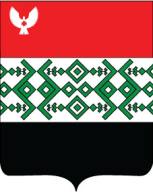 Совет депутатов муниципального образования «Муниципальный округ Кизнерский район Удмуртской Республики»«Удмурт Элькунысь Кизнер ёрос муниципал округ» муниципал кылдытэтысь депутатьёслэн Кенешсы«Об утверждении Положения о порядке увольнения (освобождения от должности) в связи с утратой доверия лиц, замещающих муниципальные должности в органах местного самоуправления муниципального образования «Муниципальный округ Кизнерский район Удмуртской Республики»